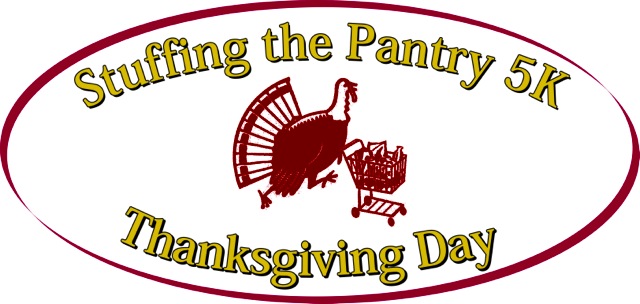 STUFFING THE PANTRY5K ROAD RACE and 2M WALKTo Benefit the OPEN PANTRYSPONSOR REGISTRATION FORMYES. Please register me (or my company) as a Sponsor of the 2021 Stuffing the Pantry 5K Road Race and Walk.LEAD SPONSOR		$2,000.00MAJOR SPONSOR	$1,000.00SPONSOR			$500.00_________________________________________________________Signature_________________________________________		_________________________________________Name							Company_________________________________________		_________________________________________Address, City, State Zip				Contact Telephone NumberPlease make your check payable to “Stuffing the Pantry”. Mail Sponsor Registration Form and check to:Charlie CasartelloSTUFFING THE PANTRY RR 118 Duxbury Lane Longmeadow, MA 01106For more information, contact Charlie Casartello at 413-531-8773 or see our website: www.stuffingthepantry.org.